RFQ 2023-43/UN         Додаток А СПЕЦИФІКАЦІЯ/ТЕХНІЧНЕ ЗАВДАННЯіз надання послуг Дизайнера : створення та розробки дизайну брошури для працівників бібліотек по проекту  «Бібліотечна няня», в рамках виконання проекту UNICEF - «Комплексна програма співпраці з територіальними громадами Львівської області щодо гуманітарного реагування та раннього відновленняДеталізація послуг:
Технічне завдання на розробку та створення дизайну брошури для працівників бібліотек в рамках проекту «Бібліотечна няня»Загальний опис та мета проєкту:Бібліоняня - це проект спрямований на розвиток дошкільної освіти, шляхом створення ігрових зон та креативних середовищ  для дітей і батьків у бібліотеках територіальних громад. Бібліоняня -  це місце, де діти можуть дружити, спілкуватись, набувати компетентності, розвивати творчі здібності.Мета проєкту - переформатувати бібліотеку в сучасний, безпечний, нешкідливий, розвиваючий простір для змістовного дозвілля дітей та створити комфортні зони для здобуття ними дошкільної освіти.Основна функція проєкту - надати можливості дітям, що лишились поза системою дошкільної освіти через відсутність дитячих садків, або місць у відповідних закладах освіти.Ціль створення брошури:Створення інформаційного документа, який чітко та доступною мовою описує правила роботи освітніх просторів проєкту "Бібліотечна няня" та надає інструменти для ефективної взаємодії працівників та бенефіціарів.Завдання дизайну брошури:Виконати дизайн, враховуючи  інформацію про мету та завдання проєкту "Бібліотечна няня". ДодаєтьсяВиконати дизайн основних правил роботи локацій "Бібліотечна няня" для працівників, батьків та дітей.Виконати дизайн інструментів та ресурсів, необхідних для взаємодії працівників з дітьми та батьками.Виконати дизайн з логотипами. Додається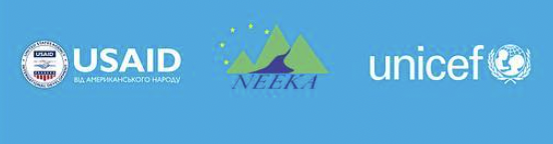 Технічні вимоги:Формат брошури: Блокнот розміром А5 (148 мм x 210 мм).Об’єм інформації: Від 30 до 60 сторінок.Обкладинка та сторінки: Цупка обкладинка, сторінки 120 г/м.Друк: Повноколірний друк високої якості.Дизайн та колористика: згідно вимог бренд буку компанії Unisef (додається)Дисклеймер: Проєкт виконується БФ «Регіон Карпат» NEEKA за сприяння Дитячого фонду ООН (ЮНІСЕФ) та фінансової підтримки Агентства США з міжнародного розвитку (USAID).Логотипи: Логотип БФ “NEEKА” регіон карпат, Логотип UNICEF дитячого фонду ООН, логотип Агенція USAID. Використати логотипи . ДодаєтьсяПідготовка матеріалуДизайн брошури: Створення дизайну брошури, включаючи вибір кольорової схеми та стилів.Верстка: Оформлення дизайну для підготовки до друку.Підготовка до друку та друк: Встановлення технічних параметрів для друку та друкування брошюриТермін виконання- до 30/11/2023 рОб’єм надання послуг-250 годинВимоги до кваліфікації :Знання специфіки роботи  книжкового видавництва,  друкованій періодиці, версткиДосвід створення дизайну, брошюр, брендингу, стратегій просування, верстки –не менше 1 рокуВмінням працювати у спеціальних графічних програмах, наприклад, Adobe Photoshop, Corel Draw, Illustrator, InDesign,Figma, QuarkXPress,Знання -Основи малюнка і фотографіїЗнання -Правила верстки друкованих видань.Володіння методами та засобами виконання художньо-оформлювальних робітВолодіння методикою оформлення різних видань ( газет, журналів, буклетів, плакатів і т.п. Знання-Основи рекламиВолодіти естетичним смакомУмови:Між МФОЗНС «Регіон Карпат» та підрядником буде підписано угоду про надання послуг, в якому буде детально викладено умови співпраці. Учасники тендеру можуть подавати пропозиції як на всі лоти, так і на кожен окремо.Вимоги до – учасника тендеруОбов’язкова реєстрація фізичною особою-підприємцем 3 групи.Наявність відповідних КВЕДів, який дає право здійснювати відповідну діяльність.Учасник тендеру надає організатору наступні документи:Копія документу, що підтверджує державну реєстрацію;Копія документу, що підтверджує податковий статус;Рекомендаційні листи (бажано)ПортфоліоСертифікати (за наявності)Додаток ВДодаток 1-довідка про досвід Додаток СТендерна пропозиція-підписана ,відсканованаІстотні критерії (умови) відбору тендерних пропозицій:Відповідність учасника кваліфікаційним вимогам тендерного оголошення;Відповідність поданих документів умовам тендерного оголошення;Прийнятна вартість послуг.Відбір підрядника буде здійснюватися на основі професійного досвіду кандидатів та їхньої компетенції, що відповідають вимогам, наведеним вищеТендерні документи повинні бути складені українською мовою, підписані уповноваженою особою учасника та засвідчені печаткою (за наявності) та надіслані до 12:00 __26 жовтня 2023 року у письмовому (електронному, відсканованому) форматі з поміткою “Участь у тендері № RFQ 2023-43/UN», на адресу: zakupka@neeka.org Тендерна процедура:Тендерні пропозиції повинні залишатися чинними впродовж шістдесяти (60) календарних днів з граничного терміну подання Тендерних пропозицій.До участі у відборі тендерних пропозицій допускаються тендерні пропозиції, які повністю відповідають умовам цього тендерного оголошення.Тендерні пропозиції, мають бути чинними та не підлягатимуть внесенню змін з боку учасників тендеру, що їх подали, до повного завершення надання послуг.Визначення переможця тендеру, відбудеться шляхом розгляду та перевірки наданих пропозицій  на відповідність умовам конкурсу, викладеним у тендерній документації. Перевага буде надана постачальнику, пропозиція якого відповідатиме зазначеним в тендерному оголошенні критеріям та пропонуватиме найнижчу ціну за умови потрібної кваліфікації постачальника. Результати тендеру будуть повідомлені організатором учаснику тендеру, який переміг, шляхом надсилання відповідного повідомлення електронною поштою протягом не більше ніж трьох робочих днів з дати прийняття рішення про визначення переможця.  Учасник цієї загальної процедури (відкритого тендеру) приймає до уваги та погоджується з тим, що організатор тендеру залишає за собою право вимагати від учасника тендеру додаткові документи та/або інформацію, що підтверджують відповідність окремих положень документів вимогам та умовам цього тендерного оголошення.Учасник цієї загальної процедури (відкритого тендеру) надсилаючи документи для участі у загальній процедурі (відкритому тендері) за цим тендерним оголошенням підтверджує своє розуміння та згоду з тим, що організатор тендеру може відхилити його тендерну пропозицію у випадку, якщо пропозиції інших учасників міститимуть більш вигідні умови, та що організатор тендеру не обмежений у прийнятті будь-якої іншої пропозиції з більш вигідними для нього умовами.Інші вимоги:Переможці  отримають вимогу щодо збереження своєї оголошеної ціни протягом терміну дії договоруОплата-безготівковий розрахунок по факту надання послугВ вартість послуг включені всі додаткові витратиЗатверджено:Програмний менеджер_____________Кріцак Ю.Л.Директор МФОЗНС «Регіон Карпат» ________________А.І. Пірчак